SOGLASJE-POOBLASTILO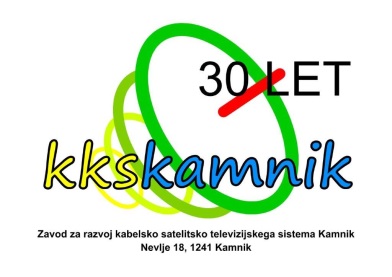 Spodaj podpisani (lastnik stanovanja):Ime in priimek …………………………………………………………………..	Naslov………………………………………………………………………………. Kontaktna številka……………………………………………………………. EMŠO……………………………………………………Kot lastnik stanovanja na naslovu:………………………………………………………………………………………………………………………………………………………….Št. stanovanja……………………….Soglašam z izvedbo izdelave oziroma predelave individualne interne inštalacije za potrebe priključitve storitev kabelske televizije oziroma interneta.Seznanjen sem in soglašam, da se pogodbeno razmerje sklene s spodaj navedenim najemnikom stanovanja. Seznanjen sem, da se vsi stroški, ki bodo pri tem nastali, bremenijo naročnika – najemnika stanovanja.S podpisom potrjujem, da so vsi podatki točni in resnični.Najemnik stanovanja:Ime in priimek (tiskano)……………………………………………………………………….Naslov…………………………………………………………………………………………………..Kontakt………………………………………………………………………………..   EMŠO……………………………………………….V……………………………………., dne…………………………..Podpis lastnika………………………………………………………